NÁRODNÁ RADA SLOVENSKEJ REPUBLIKYVII. volebné obdobieČíslo: CRD-2016/2019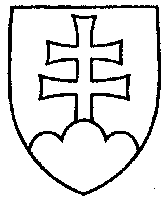 2251UZNESENIENÁRODNEJ RADY SLOVENSKEJ REPUBLIKYz 27. novembra 2019k návrhu poslancov Národnej rady Slovenskej republiky Irén Sárközy, Tibora Bastrnáka, Bélu Bugára a Pétera Vörösa na vydanie zákona, ktorým sa mení a dopĺňa zákon č. 150/2013 Z. z. o Štátnom fonde rozvoja bývania v znení neskorších predpisov (tlač 1723)	Národná rada Slovenskej republiky	po prerokovaní uvedeného návrhu zákona v druhom a treťom čítaní	s c h v a ľ u j enávrh poslancov Národnej rady Slovenskej republiky Irén Sárközy, Tibora Bastrnáka, Bélu Bugára a Pétera Vörösa na vydanie zákona, ktorým sa mení a dopĺňa zákon č. 150/2013 Z. z. o Štátnom fonde rozvoja bývania v znení neskorších predpisov, v predloženom znení.   Andrej  D a n k o   v. r.predseda  Národnej rady Slovenskej republikyOverovatelia:Vladimír M a t e j i č k a   v. r.Natália  G r a u s o v á   v. r.